NOTA: A obra e a Ficha de Obra devem ser entregues em sobrescrito fechado. No exterior do sobrescrito colocar em letra bem visível o Título da Obra, o Pseudónimo e o Escalão.A Ficha de Obra deve ser preenchida no computador e entregue em suporte físico (folha impressa).FICHA DE OBRA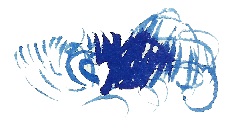 PRÉMIO REI D. CARLOS9ª  EDIÇÃO2024NomePseudónimoPseudónimoTítulo da ObraTítulo da ObraTítulo da ObraTítulo da ObraDimensõesDimensõesDimensõesEscolaEscolaEscolaTurmaTurmaTurmaEscalãoEscalãoEscalão